dans v4, la 1ère feuille est "Boutiques" ; je l'ai renommée "LBtq" : Liste des Boutiques ; le nom est plus court, et ça permet de se rappeler qu'elle contient le tableau structuré "TBtq" : Tableau des Boutiques.dans v4, la 3ème colonne de TBtq est "Date carnet" ; comme maintenant une boutique peut avoir plusieurs carnets, j'ai supprimé cette 3ème colonne  TBtq a 2 colonnes seulement :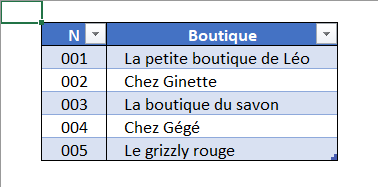 c'est plus simple, hein ?  et ça facilitera la saisie lors de l'ajout de boutiques : sur la dernière cellule du tableau en bas à droite, tu appuies 2× sur Tab (Tabulation)  ça ajoute une ligne, ça met automatiquement le numéro suivant, et ça va de nouveau en 2ème colonne "Boutique" : c'est prêt pour saisir le nom d'une nouvelle boutique.tu tapes ce nom, et aussitôt après : si tu n'as pas d'autre boutique à ajouter, tu appuies sur Entrée ; sinon, tu appuies 2× sur Tab (Tabulation)  idem que ce qui est décrit ci-dessus.note qu'il y a seulement 5 boutiques, et que la 5ème est "Le grizzly rouge".la feuille "LBtq" doit toujours rester déprotégée car on doit pouvoir ajouter des lignes dans TBtq, et la formule de la 1ère colonne (qui est pour la numérotation automatique) doit pouvoir s'étendre.le fichier v4 contient 4 feuilles ; il y a maintenant 2 feuilles de plus  ça fait 6 feuilles en tout ; ça explique la raison des 2 subs décrites ci-dessous.en principe, on n'a jamais besoin de déprotéger / protéger toutes les feuilles en même temps ; mais si on a ajouté un format de nombre personnalisé, puis que plus tard on veut finalement le supprimer, c'est impossible à faire s'il y a au moins une feuille protégée ; c'est pour ça qu'il y a les 2 subs DTFC et PTFC : Déprotéger Toutes les Feuilles de Calcul ; et Protéger Toutes les Feuilles de Calcul ; bien sûr, ces 2 subs ne touchent pas à la feuille LBtq : elles n'agissent que sur les feuilles 2 à 6 du classeur ; c'est normal, vu que LBtq doit toujours être déprotégée.ces 2 subs DTFC et PTFC sont placées dans le module M09_Divers ; comme en principe tu n'auras pas à utiliser ces 2 subs, elles n'ont pas de raccourci clavier ; j'en ai eu besoin lors de la conception du fichier ; je les ai laissées au cas où, et si le cas se présentera, tu devras les appeler via Alt F8 (fenêtre "Macro").